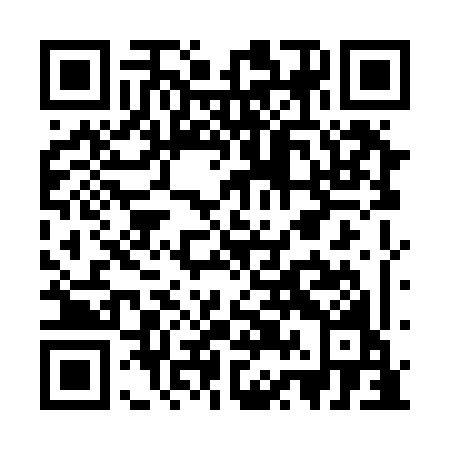 Prayer times for Cacouna-Station, Quebec, CanadaMon 1 Jul 2024 - Wed 31 Jul 2024High Latitude Method: Angle Based RulePrayer Calculation Method: Islamic Society of North AmericaAsar Calculation Method: HanafiPrayer times provided by https://www.salahtimes.comDateDayFajrSunriseDhuhrAsrMaghribIsha1Mon2:434:4312:426:108:4010:412Tue2:434:4412:426:108:4010:413Wed2:434:4512:426:108:4010:414Thu2:444:4512:426:108:3910:415Fri2:444:4612:436:098:3910:416Sat2:454:4712:436:098:3810:407Sun2:454:4812:436:098:3810:408Mon2:464:4912:436:098:3710:409Tue2:464:4912:436:098:3710:4010Wed2:474:5012:436:088:3610:4011Thu2:474:5112:436:088:3510:3912Fri2:484:5212:446:088:3510:3913Sat2:484:5312:446:078:3410:3814Sun2:504:5412:446:078:3310:3715Mon2:524:5512:446:078:3210:3516Tue2:544:5612:446:068:3110:3317Wed2:554:5712:446:068:3010:3218Thu2:574:5812:446:058:2910:3019Fri2:594:5912:446:058:2810:2820Sat3:015:0112:446:048:2710:2621Sun3:035:0212:446:038:2610:2422Mon3:055:0312:446:038:2510:2223Tue3:075:0412:446:028:2410:2024Wed3:095:0512:446:028:2310:1825Thu3:115:0612:446:018:2210:1626Fri3:135:0812:446:008:2110:1427Sat3:155:0912:445:598:1910:1228Sun3:185:1012:445:598:1810:1029Mon3:205:1112:445:588:1710:0830Tue3:225:1312:445:578:1510:0631Wed3:245:1412:445:568:1410:04